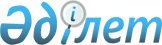 Об определении компетентных органов от Республики Казахстан по Соглашению о сотрудничестве государств-участников Содружества Независимых Государств в борьбе с преступностью на транспортеПостановление Правительства Республики Казахстан от 12 октября 2015 года № 820

      В соответствии с пунктом 2 статьи 2 Соглашения о сотрудничестве государств-участников Содружества Независимых Государств в борьбе с преступностью на транспорте, совершенного в Астане 15 сентября 2004 года (далее – Соглашение), Правительство Республики Казахстан ПОСТАНОВЛЯЕТ: 



      1. Определить компетентными органами от Республики Казахстан по Соглашению Генеральную прокуратуру Республики Казахстан (по согласованию), Службу государственной охраны Республики Казахстан (по согласованию), Агентство Республики Казахстан по делам государственной службы и противодействию коррупции (по согласованию), Комитет государственных доходов Министерства финансов Республики Казахстан, Комитет национальной безопасности Республики Казахстан (по согласованию), Министерство внутренних дел Республики Казахстан.



      2. Министерству иностранных дел Республики Казахстан уведомить Исполнительный комитет Содружества Независимых Государств о принятом решении. 



      3. Настоящее постановление вводится в действие со дня его подписания.        Премьер-Министр

      Республики Казахстан                   К. Масимов
					© 2012. РГП на ПХВ «Институт законодательства и правовой информации Республики Казахстан» Министерства юстиции Республики Казахстан
				